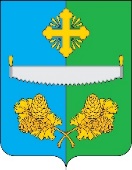 МУНИЦИПАЛЬНОЕ ОБРАЗОВАНИЕСЕЛЬСКОЕ ПОСЕЛЕНИЕ ТУНДРИНОСОВЕТ ДЕПУТАТОВСЕЛЬСКОГО ПОСЕЛЕНИЯ ТУНДРИНОРЕШЕНИЕ«13» февраля 2024 года                                                                          № 15О внесении изменений в решение Совета депутатов сельского поселения Тундрино от 10.04.2023 года №13 «О денежном содержании лиц, замещающих муниципальные должности»В целях приведения нормативных правовых актов в соответствии с действующим трудовым кодексом Российской Федерации:Совет депутатов сельского поселения Тундрино решил:1. Ввести в приложение к решению Совета депутатов сельского поселения Тундрино от 10.04.2023 года №13 «О денежном содержании лиц, замещающих» следующие изменения:1.1. Пункт 4 изложить в новой редакции:«4. Выплата ежемесячного денежного содержания лиц, замещающих муниципальные должности, осуществляется каждые полмесяца, не позднее 15 календарных дней со дня окончания периода, за который она начислена: за первую половину месяца 25 числа, за вторую половину месяца 10 числа. При совпадении дня выплаты ежемесячного денежного содержания с выходным или нерабочим днём выплата ежемесячного денежного содержания производится накануне выходного (нерабочего праздничного) дня.».2. Обнародовать настоящее решение и разместить на официальном сайте муниципального образования сельское поселение Тундрино.3. Настоящее решение вступает в силу после его обнародования и распространяется на правоотношения, возникшие с 01 января 2024 года.Глава сельского поселения Тундрино                                    А.В. Шакирьянов